                                            EXERCÍCIOS DE REDAÇÃO-   1ª série. E.M.-      PROFESSORA: LinéiaA coesão integra um dos requisitos imprescindíveis à construção de todo e qualquer texto. Há, portanto, alguns elementos que funcionam como principais agentes nesse processo, com vistas a fazer com que a mensagem se materialize de forma clara e precisa. 
01. Assim sendo, o texto que ora se evidencia a seguir carece de tais elementos, e sua principal tarefa é apontá-los, tendo como base os exemplos sugeridos.O trabalho do arqueólogo tem emoções, sim. -------------não pense em Indiana Jones, bandidos e tesouros. É verdade------------- os arqueólogos passam um bom tempo em lugares excitantes, como pirâmides e ruínas. -----------------as emoções acontecem mesmo é nos laboratórios, ------------  ---------- identificam a importância das coisas que acharam nos sítios arqueológicos. -----------------, é preciso persistência para encarar a profissão, ------------------os resultados demoram, e muita gente passa a vida estudando sem fazer grandes descobertas. No Brasil, é necessário fazer pós-graduação, ----------------não há faculdade de Arqueologia. ----------------, é preciso gostar de viver sem rotina, --------------------o arqueólogo passa meses no laboratório e outros em campo. O prêmio é fazer descobertas que mudam a história.
                                                                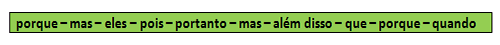 02. Analise as orações subsequentes e, se necessário for, faça as alterações convenientes para que haja compreensão e se acabe com a ambiguidade:a) A menina pegou o ônibus correndo.________________________________________________________________________________________b) Visitamos o centro folclórico e o teatro cuja qualidade artística é tamanha.________________________________________________________________________________________c) A mãe viu o filho chegando em casa bem tarde.________________________________________________________________________________________d) A candidata deixou a plateia emocionada. ________________________________________________________________________________________e) O psicólogo examinou o paciente preocupado.________________________________________________________________________________________03. Analise os enunciados em questão e, se necessário for, reescreva-os de modo a estabelecer o paralelismo, verifique para isso os verbos:a- Se todos colaborassem, tudo ocorrerá como o previsto.b- Não resido próximo ao colégio, e sim próximo ao ginásio de esportes.c - Se estivesse mesmo com saudades, não estava demorando tanto para chegar.04. Leia rápidoDe aorcdo com uma pqsieusa de uma uinrvesrddae ignlsea, não ipomtra em qaul odrem as lrteas de uma plravaa etãso, a úncia csioa iprotmatne é que a piremria e a útmlia lrteas etejasm no lgaur crteo. O rseto pdoe ser uma bçguana ttaol que vcoê pdoe anida ler sem pobrlmea. Itso atocncee poqrue nós não lmeos cdaa lrtea isladoa, mas a plravaa cmoo um tdoo.
05. Pontue a frase de acordo com o sentido:
a. João toma banho quente e sua mãe diz ele quero banho frio.b. Vou comprar se tudo correr bem uma casa em Búzios. c. O sucesso de um homem em certas sociedades primitivas é medido pelo número de calos que ele tem. d. Não o vejo há muito tempo nem seus parentes sabem informar seu paradeiro.  e. Assim que o jogo terminou a torcida invadiu o campo e estilhaçou com a força de mil braços os postes de iluminação. 
06. Desenvolva as ideias apresentadas, construindo frases adequadas:a- Muitas pessoas que vivem em grandes cidades sonham com a vida no campo porque...................................................................................................................................................................................b- O jornal pode ser um excelente meio de conscientização das pessoas, a não ser que ..................................................................................................................................................................................c- As mulheres vêm conquistando um espaço cada vez maior na vida social e política de muitos países, no entanto.................................................................................................................................................................................d- Muitas pessoas propõem a pena de morte como medida para conter a violência; outras, porém, ..................................................................................................................................................................................e- Muita gente acha que arte é dispensável, mas ..................................................................................................................................................................................f- Devemos lutar para a preservação do meio ambiente, pois ..................................................................................................................................................................................g- O lazer é necessário ao homem, no entanto..................................................................................................................................................................................h- Muitos são contra as pesquisas espaciais, porque ..................................................................................................................................................................................i- Geralmente os alunos acham dificuldade em elaborar uma dissertação, pois ..................................................................................................................................................................................